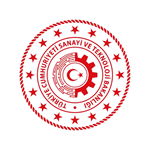 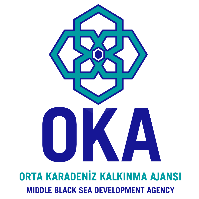 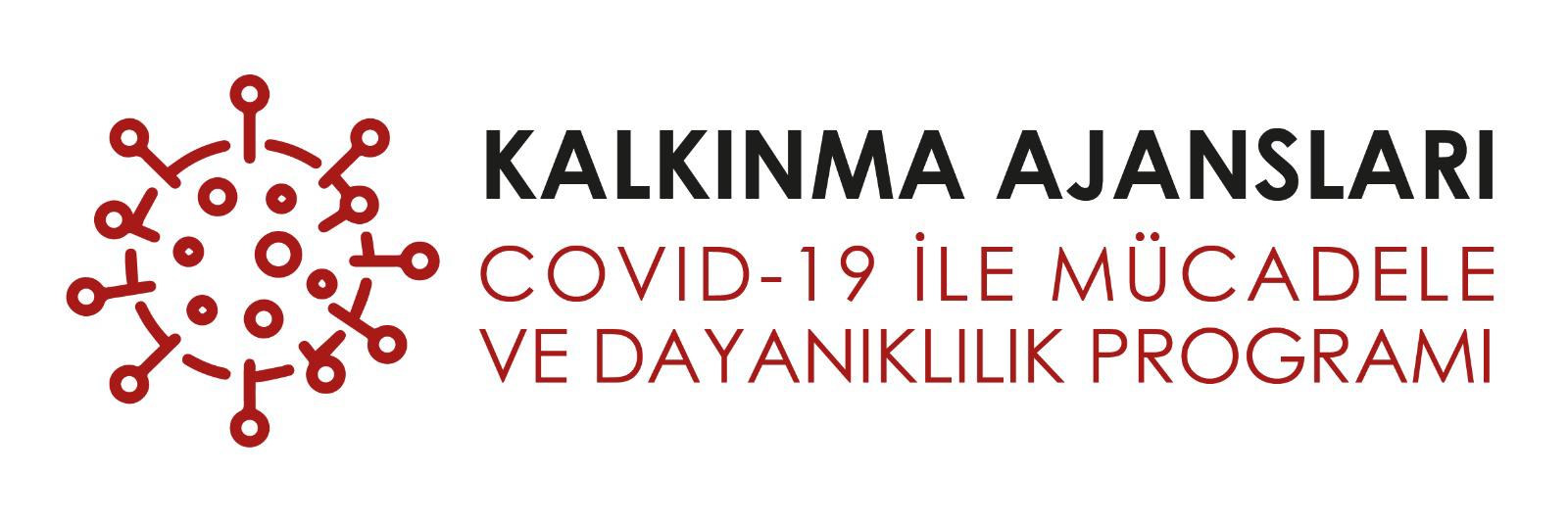 Başvuru RehberiReferans Numarası: TR83/20/COVIDKAYS Başvuru Onayı: 04/05/2020 Saat 23:59Taahhütname Gönderimi:  08/05/2020 Saat 17.00Proje başvuruları 04/05/2020 Saat 23:59’a kadar Kalkınma Ajansları Yönetim Sistemi’ne (KAYS) yapılmalı ve onaylanmalıdır. Saat 23:59 itibarıyla sistem otomatik olarak kapanacak ve sonrasında herhangi bir değişiklik veya gönderim işlemi yapılamayacaktır. Her başvuru KAYS üzerinden üretilen taahhütnamenin imzalanması ile tamamlanır. Taahhütnamenin e-imza ile imzalanması esastır. Taahhütnamenin e-imza ile imzalanması son başvuru tarihinden itibaren en geç 5 iş günü içerisinde tamamlanır. Taahhütnamenin e-imza ile imzalanmadığı hallerde, taahhütname başvuru sahibi tarafından ıslak imzalı olarak imzalanıp taranarak elektronik posta yoluyla son başvuru tarihinden itibaren en geç 5 iş günü içerisinde (en geç 08/05/2020 Çarşamba günü saat 17:00’a kadar) ajansa gönderilir.  Islak imzalı asıl belgenin başvuru sahibinde muhafaza edilmesi ve ajans tarafından talep edildiğinde elden ya da posta yolu ile teslim edilmeye hazır bulundurulması gereklidir.  Zamanında yapılmayan proje başvuruları için mazeret kabul edilmez ve bu projeler değerlendirmeye alınmadan reddedilir. Her başvuru; kabul tarihi, saati ve referans numarası ile kaydedilir ve başvuru sahibine taahhütnameyi içeren elektronik postalarının ulaştığına ilişkin cevabi elektronik posta gönderilir. En geç 1 iş günü içerisinde ajanstan cevabi elektronik posta almayan başvuru sahibinin ajans merkezine telefon ile ulaşması gerekmektedir. UYARIBu programda her bir proje teklifi ajansa ulaştığı tarihten itibaren en fazla 3 ( üç )iş günü içerisinde değerlendirilecek ve başarılı bulunan başvurular ile sözleşme imzalanacaktır. Destek kararları neticesinde program için ayrılmış olan destek bütçesinin başarılı bulunan tekliflere tahsis edilmesinden sonra başvuru kabulüne son verilecektir. Bu nedenle projesini hazırlayan başvuru sahiplerinin son başvuru tarihini beklemeksizin başvurularını KAYS üzerinden  tamamlamaları ve taahhütnamelerini ajansa iletmeleri tavsiye olunur. İÇİNDEKİLERPROGRAM KÜNYESİ	41. COVID-19 İLE MÜCADELE VE DAYANIKLILIK PROGRAMI	51.1 Giriş	51.2 Arka Plan	51.2. Programın Amaçları ve Öncelikleri	71.3. Orta Karadeniz Kalkınma Ajansı Tarafından Sağlanacak Mali Kaynak	72. BU DESTEK PROGRAMINA İLİŞKİN KURALLAR	82.1. Uygunluk Kriterleri	92.1.1. Başvuru Sahiplerinin Uygunluğu: Kimler Başvurabilir?	92.1.2. Ortaklıklar ve Ortakların Uygunluğu	112.1.3. Uygun Projeler: Destek Başvurusu Yapılabilecek Projeler	122.1.4. Maliyetlerin Uygunluğu: Destekten Karşılanabilecek Maliyetler	162.2. Başvuru Şekli ve Yapılacak İşlemler	182.2.1. Başvuru Formu ve Diğer Belgeler	182.2.2 Başvurular Nereye ve Nasıl Yapılacaktır?	212.2.3. Başvuruların Alınması İçin Son Tarih	232.2.4. Daha Fazla Bilgi Almak İçin	232.3. Başvuruların Değerlendirilmesi ve Seçilmesi	242.4. Değerlendirme Sonucunun Bildirilmesi	302.4.1. Bildirimin İçeriği	302.4.2. Öngörülen Zaman Çizelgesi	312.5. Sözleşme İmzalanması ve Uygulama Koşulları	313. EKLER	33PROGRAM KÜNYESİ1. COVID-19 İLE MÜCADELE VE DAYANIKLILIK PROGRAMI1.1 GirişT.C. Orta Karadeniz Kalkınma Ajansı (OKA), 25 Ocak 2006 tarihinde kabul edilen 5449 sayılı Kalkınma Ajanslarının Hizmetlerine İlişkin Kanun’un Bakanlar Kurulu’na verdiği yetkiye dayanarak 22 Kasım 2008 tarih ve 27062 sayılı Resmi Gazete’de yayımlanan kararname ile kurulmuştur. 15 Temmuz 2018 tarihinde yürürlüğe giren 4 Nolu Cumhurbaşkanlığı Kararnamesi On Altıncı bölümünde yapılan düzenlemelerle faaliyetlerine devam etmektedir.Orta Karadeniz Kalkınma Ajansı’nın temel amacı faaliyet alanı olarak belirlenen TR83 Düzey 2 Bölgesi’nin (Amasya, Çorum, Samsun, Tokat) bütün yönleriyle kalkınmasını sağlamaktır. Ülkemizin ekonomik ve sosyal kalkınmasının hızlandırılması, dengeli ve sürdürülebilir kılınması için kalkınma sürecini katılımcı bütüncül bir yaklaşımla tasarlayan ve yönlendiren, Sanayi ve Teknoloji Bakanlığı, Kalkınma Ajansları Genel Müdürlüğü’nün koordinasyonunda faaliyet gösteren Ajansımız bölgesel ihtiyaç ve önceliklere dayalı olarak geliştirilen projelere mali ve teknik destek sağlayarak Orta Karadeniz Bölgesinin (Amasya, Çorum, Samsun, Tokat) kalkınmasına hizmet etmektedir. Ajansımız Bölgede uygulayacağı mali ve teknik destek programlarıyla kişi, kurum ve kuruluşların eş finansmana dayalı ortak proje üretme kültürü ve yeteneği geliştirmeye devam etmektedir. Bu sayede, farklı tarafların mevcut kaynaklarını öncelikli projelerde yoğunlaştırması ve bu projeleri kısa sürede hayata geçirebilmelerinin sağlanması hedeflenmektedir.1.2 Arka Plan31 Aralık 2019'da Dünya Sağlık Örgütü (DSÖ) Çin Ülke Ofisi, Çin'in Hubei eyaletinin Vuhanşehrinde etiyolojisi bilinmeyen pnömoni vakalarını bildirmiştir. 7 Ocak 2020’de etken daha önce insanlarda tespit edilmemiş yeni bir Coronavirus (2019-nCoV) olarak tanımlanmıştır. Daha sonra 2019-nCoV hastalığının adı COVID-19 olarak kabul edilmiştir. 11 Mart 2020 tarihinde ’de Dünya Sağlık Örgütü tarafından pandemik hastalık olarak ilan edilmiştir.COVID-19 Dünya genelinde hızlı yayılım göstermiş ve 29.03.2020 tarihi itibari ile 177 ülkede 713.171  vaka sayısına ulaşmıştır. Salgının coğrafi olarak hızlı yayılım göstermesi ülkeleri ulaşım kısıtlamalarına zorlamıştır. Diğer yandan hızla artan vaka sayısı sağlık sistemleri üzerinde baskıyı artırmış ve sağlık hizmeti sunucuları tarafından ek tedbirler alınmasını gerekli kılmıştır. Salgınla mücadele kapsamında tamamen veya kısmen, kent veya ülke ölçeğinde      karantina tedbirleri hayata geçirilmiştir. Salgının kontrol altına alınabilmesi için uygulanan yöntem ve tedbirler sosyal ve ekonomik olarak hizmetler ve sivil havacılık başta olmak tüm sektörleri olumsuz etkilemeye başlamıştır. Türkiye’de ilk vaka 10 Mart 2020 tarihinde görülmüştür. 29 Mart 2020 tarihi itibari ile vaka sayısı 9.217’dir. Türkiye salgınla mücadele konusunda hem sağlık alanında hem de ekonomik anlamda gerekli tedbirleri almış ve uygulamaya devam etmektedir. Bu çerçevede Sanayi ve Teknoloji Bakanlığı tarafından, Kalkınma Ajansları Proje ve Faaliyet Destekleme Yönetmeliğinin 7 nci maddesinin (2) nci fıkrasına dayanılarak  “COVID-19 İle Mücadele Ve Dayanıklılık Programı Uygulama Çerçevesi” yayınlanmış ve COVID-19 salgınının ülkemizde yayılımının en aza indirilmesi, halk sağlığının korunması ve salgının ülke ve bölge ekonomisine negatif etkilerinin azaltılmasına yönelik acil çözüm sunan projelere destek vermek üzere yerel programların uygulanması kararlaştırılmıştır.1.2. Programın Amaçları ve ÖncelikleriProgramın amacı; COVID-19 salgın riski ile mücadeleye katkı sağlayacak ve salgının etkilerinin azaltılmasına yönelik acil çözüm sunan projeleri desteklemektir.Programın öncelikleri;Öncelik 1. Virüsün yayılımının önlenmesi ve kontrol altına alınmasıÖncelik 2. Halk sağlığı için acil hazırlık ve müdahale çalışmaları Öncelik 3. Salgının ülke ve bölge ekonomisine negatif etkilerinin azaltılmasına yönelik yenilikçi uygulamalardır.1.3. Orta Karadeniz Kalkınma Ajansı Tarafından Sağlanacak Mali KaynakKar amacı güden ve gütmeyen kurum ve kuruluşlara yönelik çıkılacak olan “COVID-19 İle Mücadele ve Dayanıklılık Programı”nın bütçesi 6.000.000 TL olacaktır. Orta Karadeniz Kalkınma Ajansı, bu program için ayırdığı kaynakları kısmen veya tamamen kullandırmama hakkını saklı tutar. Başvuru sürecinde proje değerlendirmesine başlanılması ve başarılı projelere verilecek toplam destek miktarının programa ayrılan bütçeye ulaşması halinde program, başvuru süreci tamamlanmadan sonlandırılabilir. Bu husus Ajansımız internet sayfasında duyurulacaktır. Program bütçesi 2020 yılı bütçesinden karşılanacaktır.Destek Tutarı Bu program çerçevesinde verilecek destekler aşağıda belirtilen asgari ve azami tutarlar arasında olacaktır:Asgari tutar: 100.000 TLAzami tutar: 1.000.000 TLHiçbir destek, projenin toplam uygun maliyetinin % 20’sinden az olamaz. Kamu kurum ve kuruluşları, kamu kurumu niteliğindeki meslek kuruluşları, birlikler, kooperatifler, sivil toplum kuruluşları, organize sanayi bölgeleri, sanayi siteleri, serbest bölge işleticileri, teknoloji transfer ofisi şirketleri ile teknoloji geliştirme bölgesi, endüstri bölgesi ve iş geliştirme merkezi gibi kuruluşların yönetici şirketlerinin sahibi olduğu projelerde eş finansman aranmaz.  Ancak eş finansman olması hali bütçeyi ve proje kabulünü kolaylaştırıcı etken olarak kabul edilir. Kâr amacı güden kuruluşlarda asgari eş finansman oranı proje bütçesinin yüzde (%10) onudur. Bu değerlerin dışında kalan destek taleplerini içeren projeler değerlendirmeye alınmayacaktır. Bütçenin kalan tutarı, sözleşmeyi imzalayan taraf olması sebebiyle, Başvuru Sahibi tarafından eş finansman olarak karşılanmalıdır. Başvuru sahibinin, proje eş finansmanını, proje ortaklarından, iştirakçilerden ve/veya üçüncü taraflardan sağlayacağı nakdi katkılar ile karşılayabilmesi mümkündür. Her halükarda, sözleşmeyi imzalayan taraf olması sebebiyle, eş finansman yükümlülüğü yararlanıcının kendi taahhüdü hükmünde olup, yerine getirilmemesi durumunda yararlanıcı bizzat sorumlu olacaktır. Ayni katkılar eş finansman olarak kabul edilmez.2. BU DESTEK PROGRAMINA İLİŞKİN KURALLARBu bölümde; “COVID-19 İle Mücadele ve Dayanıklılık Programı” çerçevesinde finanse edilen projelerin sunulması, seçilmesi ve uygulanması ile ilgili kurallar, Sanayi ve Teknoloji Bakanlığı tarafından yayınlanan “COVID-19 İle Mücadele ve Dayanıklılık Programı Uygulama Çerçevesi”, ve hazırlık, başvuru, değerlendirme, bütçe revizyonu, izleme, değerlendirme, denetleme ve seçim sürecinde bu çerçevede belirlenmeyen hususlarda 8 Kasım 2008 tarih ve 27048 sayılı “Kalkınma Ajansları Proje ve Faaliyet Destekleme Yönetmeliği” ve “Destek Yönetim Kılavuzu” ve Proje Uygulama Rehberi 1 mali destek hükümlerine uygun olarak açıklanmaktadır. Başvuru Sahipleri başvuruda bulundukları andan itibaren bahsi geçen uygulama çerçevesi,  Yönetmelik hükümlerini ve bu rehberde yer alan bütün hususları kabul etmiş sayılırlar. Orta Karadeniz Kalkınma Ajansı bu destek programını zorunlu hallerin ortaya çıkması halinde desteklenecek proje listesi ilan edilmeden önce iptal etme hakkını saklı tutar. Bu durumda Ajans ile sözleşme imzalayamayan başvuru sahibinin yapmış olduğu başvuru masrafları ve diğer zararlarının tazmininde Ajans hiçbir şekilde sorumluluk kabul etmeyecektir. Bu durumda Başvuru Sahipleri Ajanstan herhangi bir hak talebinde bulunamaz.Ajans yeterli başvuru gelmemesi durumunda mali destek programları arasında kaynak aktarımı yapabilir. Destek için başvurusu yapılan projeler Ajans tarafından her zaman eğitim amaçlı olarak ve sahibinin ayrıca muvafakati aranmaksızın kullanılabilir. Böyle bir durumda projede yer alan gerçek ve tüzel kişilere ait şahsi bilgiler ve mesleki sır niteliğindeki bilgiler ifşa edilmeyecektir.2.1. Uygunluk KriterleriDestek sağlanabilecek projelere yönelik üç temel uygunluk kriteri söz konusudur:Başvuru Sahibi ve ortaklarının uygunluğuProjelerin uygunluğuMaliyetlerin uygunluğu2.1.1. Başvuru Sahiplerinin Uygunluğu: Kimler Başvurabilir?Bu program kapsamında hedef grup olarak aşağıda belirtilen kurum/kuruluşlar belirlenmiştir. Kamu kurum ve kuruluşları,Büyükşehir Belediyesi Daire Başkanlıkları,Üniversiteler, Kamu kurumu niteliğindeki meslek kuruluşları, birlikler, kooperatifler, Dernekler ve Vakıflar , Organize sanayi bölgeleri, sanayi siteleri, serbest bölge işleticileri, teknoloji transfer ofisi şirketleri  Teknoloji geliştirme bölgesi, endüstri bölgesi ve iş geliştirme merkezi gibi kuruluşların yönetici şirketleri, Kâr amacı güden diğer gerçek ve tüzel kişilerDestek almaya hak kazanabilmek için, Başvuru Sahipleri aşağıda belirtilen koşulların tümüne uymalıdır:Ajansın faaliyet gösterdiği Düzey 2 bölgesinde (Amasya, Çorum, Samsun, Tokat) kayıtlı olması veya merkezlerinin ya da yasal şubelerinin bu bölgede bulunması, Kar amacı güden işletmeler için merkezlerinin Ajansın faaliyet gösterdiği Düzey 2 bölgesinde program ilan tarihinden en az 3 ay önce kurulmuş ve tescil edilmiş olması,Proje faaliyetinin proje sunan kurum/kuruluşun görev ve yetki alanı içerisinde bulunması,Yönetmelikte öngörülen proje hesabını kendi adına açma, bu hesaba para aktarma ve bu hesaptan harcama yapma ehliyetine sahip olması,Projenin hazırlığından ve yönetiminden (eğer varsa ortakları ile birlikte) doğrudan sorumlu olması, aracı olarak hareket etmemesi,(2) Ayrıca, aşağıdaki halleri taşıyan başvuru sahipleri ve proje ortakları ajanstan mali destek alamazlar:a) İflas etmişler veya tasfiye halinde bulunan ve bu durumları nedeniyle işleri kayyum veya vasi tarafından yürütülen, konkordato ilan ederek alacaklılar ile anlaşma yapmış, faaliyetleri askıya alınmış veya bunlarla ilgili bir kovuşturmanın konusu olanlar veya meri mevzuatta öngörülen benzer durumlarda olanlar,b) Kesinleşmiş yargı kararı (yani temyizi mümkün olmayan bir karar) ile mesleki faaliyete ilişkin bir suçtan mahkûm olanlar,c) Haklarında, görevlerini kötüye kullandıklarına dair kesinleşmiş mahkeme kararı olanlar,ç) Dolandırıcılık, yolsuzluk, bir suç örgütü içinde yer almak gibi suçlardan kesinleşmiş yargı kararı ile mahkûm olanlar,d) Herhangi bir kamu ihale prosedürüne veya diğer bir mali desteğe ilişkin yükümlülüklere uymayarak, sözleşmeyi ciddi bir şekilde ihlal ettiği tespit edilenler;,e) Program çağrısına katılım koşulu olarak Kalkınma Ajansı tarafından talep edilen bilgi ve belgelerin temin edilmesi sırasında yanlış beyanda bulunanlar veya bu bilgi ve belgeleri zamanında ajansa sunmayanlar;,f) Mevcut veya daha önceki teklif çağrılarının değerlendirilmesi sürecinde değerlendirme komitesini veya Kalkınma Ajansını etki altında bırakmaya veya gizli bilgi elde etmeye teşebbüs edenler,g) Sözleşme imzalandığı tarih itibarıyla; Genel yönetim kapsamındaki kamu idareleri  dışındaki gerçek veya tüzel kişilerden, yapılandırılmış borçlar hariç olmak üzere vergi dairelerine vadesi geçmiş borcu olanlar,Genel yönetim kapsamındaki kamu idareleri dışındaki gerçek veya tüzel kişilerden yapılandırılmış borçlar hariç olmak üzere sosyal güvenlik kurumuna vadesi geçmiş borcu olanlar,Genel yönetim kapsamındaki kamu idareleri dışındaki gerçek veya tüzel kişilerden, söz konusu projeye Ajans tarafından sağlanacak destek tutarının yüzde üçü kadar ya da daha fazla bir meblağ için, herhangi bir nedenle haklarında kesinleşmiş haciz işlemi bulunanlar,ğ) Teklif edilen proje dolayısıyla menfaat ilişkisi içinde olanlar.Yukarıda madde (a) ve (e) ’de belirtilen durumlarda, teklif çağrısına katılma yasağı, ihlalin tespit edildiği tarihten sonraki iki yıllık bir süre için geçerlidir. Madde (b), (c), (ç) (d) ve (f)’de belirtilen durumlarda, teklif çağrısına katılma yasağı, kararın tebliğ tarihinden itibaren dört yıllık bir süre için geçerlidir.Başvuru Formunun V. Bölümünde (“Başvuru Sahibinin Beyanı”), Başvuru Sahipleri, yukarıdaki (a)’dan (g)’ye kadar olan kategorilerin hiçbirine girmediklerine dair beyanda bulunmalıdırlar.2.1.2. Ortaklıklar ve Ortakların UygunluğuBaşvuru Sahipleri tek başlarına ya da ortak kuruluşlarla birlikte başvuruda bulunabilirler. Başvuru Sahibinin ortakları projenin tasarlanmasına ve uygulanmasına katılabilecek ve yaptıkları masraflar destek yararlanıcısının yaptığı masraflarla aynı koşullarda kabul edilebilecektir. Bu nedenle ortaklar, Başvuru Sahipleri ile aynı uygunluk kriterlerini karşılamalıdırlar.Uygun başvuru sahipleri, bu destek programı kapsamında en fazla iki başvuruda proje ortağı olarak bulunabilirler. Bu sınırı aşan proje teklifleri değerlendirmeye alınmaz.Ortak olacak kuruluşlar ortaklık beyanını doldurmalıdır. Başvuru Formu Bölüm III-2’de yer alan Beyan, Başvuru Sahibinin ve tüm ortaklarının yasal yetki verilmiş temsilcileri tarafından imzalanmalıdır.Projeye Başvuru Sahibi veya ortak kuruluşlar dışında diğer kuruluşlar da iştirakçi ya da alt yüklenici olarak dâhil olabilecektir. İştirakçilerBaşvuranların ve ortakların uygunluk kriterlerini karşılamayan kuruluşlar da projeye, o projenin güvenilirliğini ve sürdürülebilirliğini artırmak amacıyla, iştirakçi olarak katılabilirler. İştirakçi kuruluşlar, projede sponsorluk, teknik destek sağlama gibi roller üstlenecektir. Ancak yaptıkları harcamalar uygun maliyet olarak değerlendirilmez. İştirakçi kuruluşlar, katılımlarına dair beyanda bulunmalıdırlar. Alt Yükleniciler / Taşeronlar Ortak veya iştirakçi olmayıp, projede yer alan bazı faaliyetlerin ihale edildiği kuruluşlardır. Alt yüklenicilerle yapılacak sözleşmeler, standart destek sözleşmesi Proje Uygulama Rehberi Ek-6 Satın Alma Rehberindeki kurallara tabidir. 4734 sayılı Kamu İhale Kanununa tabi yararlanıcılar için söz konusu mevzuat hükümleri saklı kalmak kaydıyla yararlanıcı, ortak ve iştirakçinin idaresi, denetimi veya sermayesi bakımından nüfuzu altında bulundurduğu gerçek ve tüzel kişiler, aynı proje kapsamında alt yüklenici olamazlar. 2.1.3. Uygun Projeler: Destek Başvurusu Yapılabilecek ProjelerSüreProje süresi, en fazla 3 aydır. Projeleri süresinde tamamlamak esastır. Projelerde süre uzatım talepleri, proje uygulama süresinin bitiminden en az bir hafta önce, revize iş programı ile birlikte yararlanıcı tarafından Ajansa sunulur. Süre uzatımı salgınla mücadelenin boyutu çerçevesinde altı ayı geçmemek üzere Ajans tarafından tayin edilir. Proje faaliyet planının hazırlanmasında bu husus dikkate alınmalıdır.YerProjeler, Ajansın faaliyet gösterdiği Düzey 2 bölgesinde (Amasya, Çorum, Samsun ve Tokat) gerçekleştirilmelidir. Ancak proje amaçlarının gerçekleştirilmesi için gerekli olduğu durumlarda, bölge dışında gerçekleştirilebilir. Her halükarda proje temel faaliyetleri bölge içerisinde gerçekleştirilmelidir.Proje KonularıProgramın amacının gerçekleştirilmesine katkıda bulunacak, programın önceliği kapsamına giren projeler uygun kabul edilmektedir.Uygunluk için aşağıda belirtilen gerekli genel şartlar göz önünde bulundurulmalıdır: Proje tam olarak hazırlanmış olmalıdır; maliyetleri belirlenmeli ve gerekli durumlarda onaylı teknik belgeler ile desteklenmelidir. Projenin, teknik çizimleri, keşif ve metraj gibi teknik ve mali belgeleri onaylı ve meri mevzuata uygun olmalıdır.Olumsuz çevresel etkiler, mümkün olduğunca maliyet-etkin şekilde asgariye indirilmelidir. Etkilerin çevre açısından ciddi ölçüde zarar verici olması durumunda, planlanan faaliyetler için gerekli rehabilitasyon önlemleri projede dikkate alınmalıdır. Uygun olan her yerde, çevreyle uyumlu olmak şartıyla, en verimli teknikler kullanılmalıdır.Proje, mali destek sonrasında da sürdürülebilmelidir. Proje konusu alanın, yapının veya unsurun yönetimi ve işletmesi/kullanımı ile ilgili planlamalar zamanında yapılmalıdır. Projenin mali riskleri yönetilebilir düzeyde olmalı ve açıkça tanımlanmalıdır. Projenin uygulanmasıyla bağlantılı olumsuz etkiler asgari düzeyde olmalıdır.Proje ile ilgili paydaşlar (gerçek ve tüzel kişiler) zamanında bilgilendirilmeli ve proje tasarım ve uygulama süreçlerinde görüş ve önerileri alınmalıdır. Alternatif proje tasarımlarının mümkün olması durumunda, yerel girdi ve kaynakları kullanan çözümlere öncelik verilmelidir. Projeler aşağıda yer alan faaliyet alanlarını kapsayabilir. Bunlar, olası proje konularının tümünü kapsamamakta yalnızca fikir verme amacıyla verilmektedir; Örnek Proje KonularıÖzellikle az gelişmiş bölgeler olmak üzere salgınla mücadele konusunda yoğun bakım ünitelerinin teknik altyapısının güçlendirilmesine yönelik projelerDezavantajlı gruplar (engelliler, hamileler, çocuklar, bakıma muhtaç bireyler, mülteciler, yaşlılar vd.) ve alınan tedbirler neticesinde dezavantajlı durumda olan yaşlılar ile kronik rahatsızlığı olan bireyler için ortaya çıkan ihtiyaçların karşılanmasına yönelik organizasyon ve hizmet modelleri geliştirilmesi ve uygulanmasıEvde bakım ve tedavi hizmetlerinin yürütülmesi, izlenmesi ve raporlandırılmasına yönelik organizasyon ve hizmet modelleri geliştirilmesi ve uygulanmasıYoğun kullanılan mekânların (hastane, ulaşım araçları vb.) faaliyetlerini sürdürebilmesi için gerekli koşulların oluşturulmasına yönelik uygulamaların gerçekleştirilmesiVirüs yayılımının yoğun olduğu mekânların anlık olarak belirlenmesi, gerekli önleyici ve koruyucu tedbirlerin alınmasına yönelik faaliyetleri gerçekleştirilmesiCOVID-19 salgının etkileri nedeniyle ortaya çıkan sorunlara yönelik psikolojik destek ve rehabilitasyon hizmetlerinin geliştirilmesi ve sunulmasıVirüsün yayılımının önlenmesi ve kontrol altına alınmasını sağlayacak kritik ürün, hizmet ve organizasyonun geliştirilerek kullanıma sunulmasıYardımlaşma esaslı gönüllük oluşumları ile mahalle ve ilçe bazlı olarak ekonomik faaliyetleri destekleyecek yenilikçi çözümler geliştirilmesiDezenfeksiyon tüneli, UV dezenfeksiyon sistemleri, hava sterilizatörü gibi koruyucu sistemlerin geliştirilmesi ve  üretilmesiSalgın kapsamında ihtiyaç duyulan ürün ve hizmetlerin geliştirilmesi için işletmelerin mevcut üretim sistemlerinde gerekli değişikliklerin yapılması Tanı ve teşhis faaliyetleri yürütecek mevcut laboratuvarların kapasitelerinin artırılması Tedavide ihtiyaç duyulan ventilatör, yoğun bakım cihazları, yaşam destek üniteleri vb. kritik öneme sahip malzeme ve ekipmanların geliştirilmesi ve  üretilmesi Sağlık birimlerinin karantina ünitelerinin ve dezenfekte altyapılarını güçlendirmeye yönelik projelerMalzeme temin ve tedarik gibi konularda sektörler arası iş birliklerinin sağlanmasıUzaktan çalışmayı kolaylaştırıcı teknolojilerin geliştirilmesiGıda ve sağlık ekipmanlarına erişimi kolaylaştıracak çözümlerin geliştirilmesi Projelerde şu hususlara dikkat edilmesi gerekmektedir: Proje kapsamında geliştirilen ürün ve hizmetlerin proje uygulama süresi içerisinde ihtiyaç duyulan alanlarda kullanılmaya başlaması gerekmektedir.Bu program kapsamında desteklenmeyecek projeler: COVID-19 ile doğrudan ilgisi olmayan, salgının önlenmesine; sosyal izolasyon ve karantina şartlarının iyileştirilmesine katkı sağlamayacak projeler,COVID-19’la mücadeleye yönelik ürün ve hizmet geliştirme niteliğinde olmayan sarf malzemesi tedarik projeleri,Etkisi uzun vadede ortaya çıkması beklenen projeler.Tüm projeler her koşulda meri mevzuata uygun olmalı ve aşağıdaki konuları kesinlikle içermemelidir: Siyasi veya etnik içerikli faaliyetler,Hukuka, kamu düzenine, genel sağlığa ve toplumun genel ahlak anlayışına aykırı faaliyetler,Birincil tarım faaliyetleri, Tütün ve tütün ürünleri üretimi, Perakende ve toptan ticaret, Türk Gıda Kodeksi Alkolsüz İçecekler Tebliğine uygun olmayan ürünlerin üretimi,Bankacılık, sigortacılık, mali hizmetler,Döviz spekülasyonu ve mali spekülasyonlar içeren faaliyetler; borsa yatırımları,Gayrimenkul yatırımları,Çalıştaylar, seminerler, konferanslar veya kongrelere katılım için bireysel sponsorluklar,Yalnızca tanıtım ve organizasyonel faaliyetleri içeren projeler,Araç veya elektrikli araç alımına yönelik projeler,Eğitim veya kurslar için bireysel burslar,Hibe verme amaçlı projeler (diğer kişi ya da kuruluşlara hibe (maddi veya ayni) veya kredi sağlamak için),Doğrudan yardım paketi veya maddi destek dağıtılmasını içeren projeler,Akademik araştırma ve fizibilite çalışmaları (daha büyük bir projenin parçası değilse),Etüt ve projelendirme faaliyetlerinden oluşan projeler,Yerel kuruluşların rutin aktivitelerini finanse etmeyi teklif eden, özellikle faaliyet giderlerini kapsayan projeler, Ajans ile sözleşme imzalanmadan önce başlatılan veya aynı proje ve proje kapsamında desteklenmesi talep edilen faaliyet yahut harcama kalemleri için diğer kaynaklardan finanse edilen projeler.Proje Başvuruları ve Mali Destek Almaya İlişkin Özel Düzenlemeler:Bir başvuru sahibi, bu destek programı kapsamında en fazla iki başvuruda bulunabilir ve en fazla bir proje için mali destek alabilir. Bu sınırları aşan proje teklifleri değerlendirmeye alınmaz.Başka kaynaklardan desteklenen aynı proje ve/veya faaliyet yahut harcama kalemi için ajanstan destek sağlanamaz.2.1.4. Maliyetlerin Uygunluğu: Destekten Karşılanabilecek MaliyetlerDestek için sadece “uygun maliyetler” dikkate alınabilir. Bu nedenle bütçe, hem bir maliyet tahmini hem de “uygun maliyetler” için tavan niteliğindedir. Uygun maliyetler, götürü maliyetlere değil (yolculuk ve gündelik maliyetleri ve dolaylı maliyetler hariç), gerçek maliyetlere (yani projenin uygulanması sırasında yapılacak fiili maliyetler) dayandırılmalıdır.Projede gerçekleştirilecek tüm maliyetler, KAYS’ta yer alan proje bütçesi (EK C) standart formuna göre hazırlanmalıdır.Bu programda bir maliyetin uygun maliyet olarak kabul edilebilmesi için aşağıdaki genel koşullar aranmaktadır:Projenin uygulama süresi içinde gerçekleşmesi (nihai denetim maliyetleri hariç),Projenin yürütülmesi için gerekli ve gerçekçi mali yönetim prensipleriyle uyumlu olması; maliyet etkinliği sağlaması,Yararlanıcı veya ortağı tarafından gerçekleştirilmesi,Yararlanıcının ya da ortağının hesaplarında ya da resmi kayıtlarında kayıtlı, tanımlanabilir ve doğrulanabilir olması; orijinal destekleyici belgelerle desteklenmesi gerekir.Proje uygulamalarında ortaya çıkan bütün maliyetler destek kapsamına girmemektedir. Bu çerçevede, maliyetlerin uygunluğuna ilişkin esaslar aşağıda belirtilmektedir:Uygun MaliyetlerUygun doğrudan maliyetler ve uygun dolaylı maliyetler olmak üzere iki türlü uygun maliyet bulunmakta olup, aşağıda tanımlanmaktadır:Uygun Doğrudan Maliyetler:Uygun doğrudan maliyetler, projenin yürütülmesi için gerekli olan, yararlanıcı veya ortağı tarafından gerçekleştirilen ve gerçek tutarlar üzerinden hesaplanan maliyetlerdir: Kar amacı gütmeyen yararlanıcılar yönünden Katma Değer Vergisi (KDV) giderleri,Piyasa fiyatlarına uygun olmaları ve projenin uygulanabilmesi için gerekli olmaları koşulu ile yeni ekipman ve hizmet (nakliye, kira vb.) satın alma maliyetleri,Sarf malzemesi maliyetleri,Taşeron maliyetleri (basım, etkinlik organizasyonu vb.),İnşaat ve inşaat denetim (kontrollük) işleri için taşeron maliyetleri,Kamu kurum ve kuruluşu olmayan başvuru sahipleri yönünden nihai denetim maliyetleriGörünürlük maliyetleri.Uygun Dolaylı MaliyetlerUygun dolaylı maliyetler, başka bir bütçe kalemi altında verilen maliyetleri içermeyen ve genel idari giderleri (elektrik, su, ısınma maliyetleri v.b.) karşılamak üzere projenin toplam uygun maliyetlerinin %2’sini aşmayacak şekilde belirlenmiş olan götürü tutardır. Uygun Olmayan MaliyetlerBu programda hiçbir şekilde uygun maliyet olarak kabul edilmeyecek olan maliyet kalemleri aşağıda sıralanmaktadır: Kar amacı güden başvuru sahipleri (Teknoloji Geliştirme Bölgesi Yönetici Şirketleri, Teknoloji Transfer Ofisi Şirketleri, Belediye Şirketleri ile diğer kar amacı güden işletmeler ve kooperatifler ) yönünden Katma Değer Vergisi (KDV) giderleriYararlanıcının ve proje kapsamında görev alan kişilerin kusur ve ihmalleri sebebiyle doğacak olan ceza, zam, faiz ve sair giderler,Borçlar; zarar veya borç karşılıkları,Projede görevlendirilmiş personelin net maaşları, sosyal sigorta primleri, ilgili diğer ücret ve maliyetler (Piyasa koşullarında oluşmuş ücretlerden ve yararlanıcının ve ortaklarının normalde verdiği miktarlardan yüksek olmamalıdır),Projenin uygulanmasına katılan kamu görevlilerinin maaşları, Yolculuk ve gündelik giderleri,Faiz borcu,Hali hazırda başka bir kapsamda finanse edilen kalemler,Arazi veya bina alımları,Kamulaştırma/istimlâk bedelleri,İkinci el ekipman alımları,Kur farkından doğan zararlar,Proje başlangıcından önce yapılan hazırlık çalışmalarının ve diğer faaliyetlerin maliyetleri,Yararlanıcı ya da ortakları dışındakiler tarafından gerçekleştirilen maliyetler,Salt sözleşmeye, teminatlara ve Ajans ile yararlanıcı arasındaki mali ödemelere ilişkin her türlü vergi, resim, harç ve sair giderler,4734 sayılı Kamu İhale Kanununa tabi yararlanıcılar için söz konusu mevzuat hükümleri saklı kalmak kaydıyla yararlanıcı, ortak ve iştirakçinin idaresi, denetimi veya sermayesi bakımından nüfuzu altında bulundurduğu gerçek ve tüzel kişiler, aynı proje kapsamında alt yüklenici olamazlar. Proje ile ilgili olmayan harcamalarBaşvuruların değerlendirilmesi sonrasında, sözleşmenin imzalanmasından önceki kontrol sürecinde, gerekli durumlarda bütçede değişiklik yapılabilecektir. Kontroller, Başvuru Sahibinin ilave açıklama yapmasını ve Orta Karadeniz Kalkınma Ajansının destek tutarında indirim yapmasını gerektirebilir.Bu nedenle, Başvuru Sahibinin gerçekçi ve uygun maliyetli bir bütçe sunması kendi yararınadır. Bütçeyi netleştirmek için, maliyetlerin gerekçelerinin ayrıntılı bir şekilde hazırlanması ve başvuru formunun ilgili yerlerinde de detaylı bir şekilde gerekçelendirilmesi gerekmektedir.Ayni KatkılarBaşvuru Formunda ayrı bir liste halinde sunulması gereken, yararlanıcı ya da ortakları tarafından yapılan ayni katkılar, gerçek harcamaları yansıtmazlar ve uygun maliyet olarak değerlendirilmezler. Bu nedenle, bu katkılar, yararlanıcı tarafından sağlanan eş finansman olarak değerlendirilemez. Ancak, desteğin verilmesi durumunda, yararlanıcı, Başvuru Formunda belirttiği bu katkıları üstlenmek zorundadır.2.2. Başvuru Şekli ve Yapılacak İşlemler2.2.1. Başvuru Formu ve Diğer BelgelerBaşvurular, bu rehberin ekinde bulunan Başvuru Formu ve talep edilen diğer belgeler ile birlikte KAYS üzerinden yapılmalıdır. Bu belgelerin basılı/elektronik nüshaları Orta Karadeniz Kalkınma Ajansından veya internet adresinden (www.oka.org.tr)  temin edilebilir. KAYS üzerinden başvuru yapmak için öncelikle https://kaysuygulama.sanayi.gov.tr/ adresinden başvuru formunu dolduracak kişinin kayıt olması ve sonrasında adına başvuruyu hazırladığı kurumu sisteme kaydetmesi gerekmektedir.Başvuru Formu ve diğer belgeler Türkçe hazırlanmalıdır. Sizden talep edilen belgeler ve proje başvurunuzda öngördüğünüz çalışmalara bağlı olarak meri mevzuata göre zorunlu belgeler dışında hiçbir ek belge değerlendirmeye tabi tutulmayacaktır.Başvuru Formunda yer alan kontrol listesinde belirtilen konularda herhangi bir hata veya Başvuru Formundaki önemli bir tutarsızlık başvurunun reddine yol açabilir.Sunulan bilginin açık olmaması ve bu durumun adil bir değerlendirme yapılmasına engel teşkil etmesi durumunda, ek açıklama talep edilecektir. Başvuru Sırasında Zorunlu Olarak KAYS’a Yüklenmesi Gereken Destekleyici BelgelerDestekleyici belge örneklerine KAYS üzerinden ve ajansımız web sitesi üzerinden (www.oka.org.tr) erişilebilmektedir. Başvuruların tamamlanabilmesi için Başvuru Formu ve diğer ekler dışında aşağıdaki destekleyici belgelerin de KAYS’a yüklenmesi gerekmektedir;Başvuru sahibi ve eğer varsa ortakların tüzüğü veya kuruluş sözleşmesi, (Kamu kurum ve kuruluşları dışındaki başvuru sahibi ve ortakları için) Mevcut koşullar göz önünde bulundurulduğunda karar almaya yetkili organların toplanamaması sebebi ile; başvuru sahibini temsile, ilzama ve proje belgelerini imzalamaya yetkili kişi veya kişilerin belirlendiği, Orta Karadeniz Kalkınma Ajansına proje sunulmasına ve başarılı olması durumunda uygulanmasına ilişkin kurumun üst amiri tarafından imzalanmış taahhütname) (Taahhüt metninde özellikle temsil ve ilzam kelimelerinin yer alması istenecektir)Projede ortak bir kurum/kuruluş yer alıyorsa, mevcut koşullar göz önünde bulundurulduğunda karar almaya yetkili organların toplanamaması sebebi ile Orta Karadeniz Kalkınma Ajansına projede ortak olunmasına ve başarılı olması durumunda uygulanmasına ilişkin kurumun kuruluşu temsile, ilzama ve proje belgelerini (Ortaklık Beyannamesi) imzalamaya yetkili kişi veya kişilerin belirlendiği üst amir tarafından imzalanmış taahhütname, Başvuru sahibi ve eğer varsa her bir proje ortağını temsil ve ilzama yetkili kişi(ler)in isim(ler)ini ve imzalarını noter tarafından tasdik eden belgenin aslı, (Başvuru sahibi ve eğer varsa proje ortağının kamu kurumu olması halinde en üst yetkili amir onaylı tatbiki imza sunulmalıdır.) (EK İ– Örnek 4)Proje kapsamında gerçekleştirilecek 30.000 TL’yi geçen her bir makine/ekipman ve hizmet satın alımı için marka, model ve detaylı teknik özellikleri içeren en az 2 adet proforma fatura,Proje kapsamında gerçekleştirilecek her bir mal ve hizmet alımlarına ilişkin teknik şartname,Proje kapsamında varsa gerçekleştirilecek küçük ölçekli yapım işlerine ilişkin teknik şartname, keşif özeti, metraj ve yaklaşık maliyet belgeleri Başvuru sahibinin kendi adına hesap açma ve bu hesaptan harcama yapabilme yetkisine ilişkin beyan,Projenin uygulanması için kanunla zorunlu kılınmış izinler (ilgili bakanlık, kurum ve kuruluşlardan alınmış üretim izin belgesi, yetki belgesi vb.)Projenin uygulanacağı alanın mülkiyet durumunu gösterir belge veya proje amacına uygun olarak kullanım için en az 10 yıllığına tahsis edildiğine dair belge,Kar amacı güden başvuru sahiplerinden mevcut güncel bilanço, gelir tablosu, kapasite raporu ve faaliyet belgesi. Destekleyici belgelerin asılları ya da resmi kurum tarafından onaylanmış örneklerinin başvuru sırasında yukarıda belirtilen sırayla ve diğer ek belgelerle birlikte KAYS’a yüklenmesi gerekmektedir. Destekleyici belgeler içerisinde belirtilenler dışında, projenin yürütülebilmesi için alınması gerekli diğer izin ve ruhsatlar bulunabilmektedir. Yasal izin/ruhsat alınmasını gerektiren proje önerileri için, ilgili kurumlardan gerekli izin/ruhsat belgelerinin alınarak sözleşme aşamasında sunulması gerekmektedir. Projenin uygulanabilirliğini sekteye uğratmaması için gerekli yasal izin/ruhsatların önceden belirlenmesi ve edinilmesi, proje yürütücüsünün sorumluluğundadır.Gerekli olduğu halde yasal izin/ruhsat belgelerine ilişkin gerekli resmi işlemlerin başlatıldığına dair kanıtlayıcı belgelerin başvuruya eklenmemiş olmasının tespiti halinde ve ayrıca söz konusu belgelerin; orijinal olmaması, geçerlilik süresinin sona ermiş olması, proje yürütücüsünün adına alınmamış olması durumları değerlendirme ve uygulama aşamalarında tespit edilirse OKA gerekli yaptırımları uygulama hakkını saklı tutar.Sözleşme İmzalanma Aşamasında Zorunlu Olarak Sunulması Gereken Destekleyici Belgeler:Destek almaya hak kazanan Başvuru Sahiplerinden sözleşme imzalama aşamasında aşağıda belirtilmiş olan belgelerin orijinallerini sunmaları istenecektir.Başvuru formu ve KAYS’a yüklenen tüm destekleyici belgelerin aslı ve 1 suretiGenel kamu yönetimi kapsamı dışındaki tüzel kişilerden ilgili vergi dairesinden alınmış, yapılandırılmış borçlar hariç olmak üzere vadesi geçmiş borcu olmadığını gösteren resmi yazı veya internet çıktısı (Başvuru sahipleri vergiden muaf ise veya vergi mükellefi değilse bunu kanıtlayan resmi yazı),Genel kamu yönetimi kapsamı dışındaki tüzel kişilerden ilgili Sosyal Güvenlik Kurumu’ndan alınmış yapılandırılmış borçlar hariç olmak üzere Sosyal Güvenlik Kurumu’na vadesi geçmiş borcu olmadığını gösterir belge,Gerekli ise ilgili kurumlardan alınmış izin/ruhsat, kurul onayı v.b. belgeler,Ek 6 Mali Kimlik Formu,Ek 7 Kimlik Beyan Formu,Ajans sözleşme imzalama aşamasında ilave bilgi ve belge talep edebilecektir.2.2.2 Başvurular Nereye ve Nasıl Yapılacaktır?Potansiyel başvuru sahiplerinin; proje başvurularını Ajansın internet sitesinden erişilebilecek KAYS’taki Başvuru Formunda da yer alan başvuru veri giriş formunu doldurarak KAYS’a yüklemeleri zorunludur. Sistem, yapılan başvurular için otomatik olarak bir başvuru kodu üretecek olup bu kod başvuru sürecindeki tüm işlemlerde kullanılacaktır.Başvuru sahiplerinin, proje başvurularını ajansın program çağrısı ilanında belirtilen son kabul tarih ve saatine kadar KAYS üzerinden yapması zorunludur. Her başvuru KAYS üzerinden üretilen taahhütnamenin imzalanması ile tamamlanır. Taahhütnamenin e-imza ile imzalanması esastır. Taahhütnamenin e-imza ile imzalanması son başvuru tarihinden itibaren en geç 5 iş günü içerisinde tamamlanır. Taahhütnamenin e-imza ile imzalanmadığı hallerde, taahhütname başvuru sahibi tarafından ıslak imzalı olarak imzalanıp taranarak elektronik posta yoluyla son başvuru tarihinden itibaren en geç 5 iş günü içerisinde (en geç 08/05/2020 Çarşamba günü saat 17:00’a kadar) ajansa gönderilir.  Islak imzalı asıl belgenin başvuru sahibinde muhafaza edilmesi ve ajans tarafından talep edildiğinde elden ya da posta yolu ile teslim edilmeye hazır bulundurulması gereklidir.  ORTA KARADENİZ KALKINMA AJANSISamsun Organize Sanayi Bölgesi, Yaşardoğu Cad. No:62, Tekkeköy/SAMSUN. Elektronik posta adresi:  pyb@oka.org.tr AMASYA YATIRIM DESTEK OFİSİ Dere Mahallesi İğneci Baba Sk. No:30 AMASYA.ÇORUM YATIRIM DESTEK OFİSİ Çorum TSO Binası Karakeçili Mah. Fuar Cad. No: 2 Kat: 1 ÇORUM.TOKAT YATIRIM DESTEK OFİSİ Kabe-i Mescit Mahallesi Bekir Paşa Sokak No:11 Merkez Tokat.Başvuru sahibine taahhütnameyi içeren elektronik postalarının ajansa ulaştığına ilişkin cevabi elektronik posta gönderilir. En geç 1 iş günü içerisinde ajanstan cevabi elektronik posta almayan başvuru sahibinin ajans merkezine telefon ile ulaşması gerekmektedir..Başvuru Sahipleri başvurularının, eksiksiz olup olmadığını Başvuru Formunda yer alan kontrol listesinden kontrol etmelidirler. Tam olmayan başvurular reddedilecektir.2.2.3. Başvuruların Alınması İçin Son TarihBaşvuruların KAYS üzerinden alınması için son tarih 04/05/2020 Pazartesi günü Saat 23:59’dur. Bu tarih ve saat itibari ile KAYS sistemi başvurulara kapatılacak ve sonrasında herhangi bir değişiklik veya gönderim işlemi yapılamayacaktır. Yapılan başvuruya ilişkin taahhütnamenin sistem üzerinde elektronik olarak imzalanması veya ıslak imzalı taahhütnamenin Ajansa elektronik posta yoluyla teslim edilmesi en geç 08/05/2020 Çarşamba günü Saat 17:00’a kadar yapılabilecektir. Zamanında KAYS üzerinden tamamlanmayan ve/veya ıslak imzalı taahhütnamesi Ajansa elektronik posta yoluyla sunulmayan proje başvuruları değerlendirmeye alınmayacaktır. Posta veya kargo şirketine bağlı gecikmeler dikkate alınmayacaktır. Programın son başvuru tarihi 4 Mayıs 2020 tarihi olarak belirlenmiş olmakla birlikte program süresi boyunca herhangi bir günde proje başvurusu yapılabilir ve Ajansa ulaşan proje teklifleri son başvuru tarihi beklenmeden değerlendirmeye alınır. Başvuru sürecinde proje değerlendirmesine başlanılması ve başarılı projelere verilecek toplam destek miktarının programa tahsis edilen bütçeye ulaşması halinde program, başvuru süreci tamamlanmadan sonlandırılabilir. Ajans başvuru döneminde yeni başvuru almama yetkisine sahip olup bu durum Ajans internet sitesinde duyurulur.2.2.4. Daha Fazla Bilgi Almak İçinSorularınızı, tekliflerin alınması için belirlenen son tarihten 5 gün öncesine kadar, program çağrısının referans numarasını açık bir şekilde belirterek, elektronik posta, telefon ya da faks ile aşağıdaki adrese veya faks numarasına gönderebilirsiniz.E-posta adresi	:pyb@oka.org.trTelefon	:0 362 431 24 00	Faks		: 0 362 4312409Soruların yanıtları, Ajansa ulaşma tarihinden sonra en geç 2 gün içerisinde Orta Karadeniz Kalkınma Ajansı internet adresinde (www.oka.org.tr) yayınlanacaktır.Tüm adaylara eşit davranılacak ve bir Başvuru Sahibine sağlanan bilgi Sıkça Sorulan Sorular (SSS) aracılığıyla diğer Başvuru Sahiplerine de sunulacaktır.Tüm resmi açıklamalar ve talep edilen bilgi Ajans tarafından sağlanacaktır. SSS listesinde ve Başvuru Rehberinde yer almayan hiçbir bilgi Başvuru Sahipleri ve Ajans için bağlayıcı nitelik taşımamaktadır.2.3. Başvuruların Değerlendirilmesi ve SeçilmesiBaşvurular, Ajans tarafından bağımsız değerlendiriciler ve değerlendirme komitesi desteği ile incelenip değerlendirilecektir. Başvuru Sahipleri tarafından sunulan projeler aşağıda açıklanan aşama ve kriterlere göre incelenecek ve değerlendirilecektir. Değerlendirme süreci temel olarak iki aşamadan oluşmaktadır: ön inceleme ve panel değerlendirme.Ön İncelemeYalnızca zamanında teslim edilen projeler ön incelemeye alınır. Ön inceleme aşamasında başvuru sahibinin, ortaklarının ve proje konularının başvuru rehberinde belirtilen kriterlere uygunluğu yönünden ön inceleme yapılır. Ön incelemeye ilişkin hususlar aşağıda belirtilmiştir:a) Başvuru rehberinde belirtilen uygunluk kriterlerine uymayan başvurular reddedilir. Ayrıca bu hususların değerlendirme sürecinin herhangi bir aşamasında tespit edilmesi halinde de söz konusu projeler reddedilir, bu durumun sözleşme imzalandıktan sonra tespit edilmesi halinde ise sözleşmeler feshedilir.b) Ajans ön inceleme ve değerlendirme sürecinde, başvuru sahibinden başvuru ve eki belgelere ilişkin olarak bilgi ve belge isteyebilir. Talep edilen bilgi ve belgeleri 3 iş günü içerisinde sunmayan başvuru sahiplerinin başvuruları reddedilir.Gerekli şartları taşıdığı anlaşılan projeler, bir listesi hazırlanarak panel değerlendirme sürecine alınır. Başvurular öncelikle şekli uygunluk açısından idari kontrole tabi tutulacaktır.  Bu kapsamda, aşağıda yer alan kriterlerin yerine getirilip getirilmediği kontrol edilmektedir. İstenilen bilgilerden herhangi biri eksik veya yanlış ise, proje teklifi yalnızca bu esasa dayanarak reddedilebilir ve proje teklifi bu noktadan sonra artık değerlendirilmeyecektir. İDARİ KONTROL LİSTESİb) Uygunluk KontrolüBaşvuru Sahibinin, ortaklarının (ve varsa iştirakçilerinin) ve projelerin bu rehberin 2.1.1 ve 2.1.2 bölümlerinde verilen kriterlere uygunluğunun kontrolü aşağıda yer alan listeye göre yapılır.UYGUNLUKKONTROL LİSTESİSadece ön incelemeyi geçen başvurular değerlendirme işleminin sonraki safhalarına alınacaktır. Panel DeğerlendirmeÖn inceleme aşamasını geçen projeler, OKA tarafından oluşturulacak panel aracılığıyla yapılır. Paneller en az üç panelistten oluşur. Bakanlık gerekli görmesi durumunda Panele gözlemci görevlendirebilir. Ön inceleme sonrası biçim olarak yeterli bulunan başvurular, panel değerlendirilmesine alınır.  Panel öncesinde, panelde görüşülecek proje başvuru formları ve ekleri panelistlerin erişimine sunulur. Proje başvuru sahipleri belirlenen tarih ve saatte Ajansa davet edilerek ya da uzaktan erişim yöntemiyle projelerini sunar. COVİD19 pandemisi sebebiyle uzaktan erişim yönteminin tercih edilmesi halinde, başvuru sahipleri kendi bağlantıları için gerekli teknolojik alt yapıyı sağlamakla mükelleftir. Panelistler proje başvuru sahiplerinin sözlü anlatımları ve başvuru belgeleri ile birlikte değerlendirmelerini yapar. Her bir proje başvurusu için panel üyeleri panel sonrasında bağımsız olarak proje değerlendirme raporu hazırlar. Proje ve başvuru sahipleri aşağıda belirtilen beş değerlendirme kriteri altında değerlendirilir.  Ajans dilerse ana değerlendirme kriterleri altında alt kriterler de tayin edebilir.  a)	İlgililikb)	Projenin COVID-19 ile mücadeleye etkisi ve salgının önlenmesine katkısı c)	Projelerin uygulanabilirliğid)	Yararlanıcının kurumsal kapasitesie)	YöntemPanelde proje hakkında tüm panelistlerin değerlendirmeleri alınıp müzakereler tamamlandıktan sonra puanlamaya geçilir. Proje değerlendirmeleri değerlendirme kriterleri çerçevesinde 100 puan üzerinden yapılır. Değerlendirme tablosu, bölümlere ve alt bölümlere ayrılmıştır. Her alt bölüme, aşağıdaki esaslara göre 5 tam puan üzerinden değerlendirilen bölümler için 1 ile 5 arasında (1 = çok zayıf; 5 = çok iyi); 10 tam puan üzerinden değerlendirilen bölümler için ise 1 ile 10 arasında (1 = çok zayıf; 10 = çok iyi)  bir puan verilecektir.  Proje başvurusunun nihai puanı her bir panelistlerin değerlendirme puanları toplamının panelist sayısına bölünmesiyle elde edilir. Nihai puanı asgari altmış (60) ve üzeri olan projeler desteklenmeye hak kazanır.DEĞERLENDİRME TABLOSUNihai değerlendirme puanı altmış (60) ve üzerinde olan projeler için aşağıdaki bilgileri içeren destek kapsamı oluşturulur: a)	Kabul edilen bütçe (TL cinsinden kabul edilen toplam bütçe tutarları). b)	Destek süresi. c)	Desteklenmeyecek, kısıtlama yapılacak, desteklenecek gider kalemleri.d)	Varsa izleme aşamasında değerlendirilecek hususlar. e)	Varsa proje içeriğinin iyileştirilmesine yönelik öneriler. f)	Proje izleyicisi/izleyici heyeti.g) Başvuru rehberinde belirtilmesi durumunda raporlama takvimi.Nihai değerlendirme puanı altmıştan  (60) düşük olan projeler için ret gerekçeleri hazırlanır. Projeler; proje başvurusunun alınmasından itibaren, başvuru süresinin bitmesi beklenmeksizin, azami üç (3) iş günü içinde değerlendirilir. Bu süre Ajansın başvuru sahibinden eksik belge talep etmesi halinde eksik belgelerin sunulduğu tarihten itibaren başlar.2.4. Değerlendirme Sonucunun Bildirilmesi2.4.1. Bildirimin İçeriğiBaşvuru Sahiplerine, başvurularının sonucuna ilişkin durum yazılı olarak bildirilecektir. Başvurunun reddedilmesi veya destek verilmemesi kararı, aşağıda belirtilen gerekçelere dayandırılacaktır:Taahhütname, son başvuru tarihinden sonra alınmıştır;Başvuru eksiktir veya belirtilen kriterlere uygun değildir;Başvuru Sahibi veya ortaklarından biri ya da birkaçı uygun değildir;Proje uygun değildir (örneğin teklif edilen projenin program kapsamında olmaması);Proje, konuyla yeterince ilgili değildir ve/veya Başvuru Sahibinin mali ve işletme kapasitesi yeterli değildir;Proje, teknik açıdan, seçilmiş olan diğer projelere göre daha az puan almıştır;Talep edilen destekleyici belgelerin biri ya da birkaçı belirtilen son tarihten önce teslim edilmemiştir;Bu Rehberde bulunan herhangi başka bir kritere uyulmamıştır;Ajansın bir başvuruyu reddetme ya da destek vermeme kararı nihaidir.2.4.2. Öngörülen Zaman ÇizelgesiDeğerlendirme sonuçları hakkında Başvuru Sahiplerini bilgilendirmek için Ajansın planladığı dönem Nisan ve Mayıs 2020’dir.  Bu tarih kesin olmayıp,  proje sayısına göre değişebilecektir.2.5. Sözleşme İmzalanması ve Uygulama KoşullarıSözleşmelerin imzalanması ve uygulanması aşamalarında  COVİD19 ile Mücadele ve Dayanıklılık Programı Uygulama Çerçevesi ve Sanayi ve Teknoloji Bakanlığı tarafından hazırlanarak yayımlanan ve www.oka.org.tr adresinden temin edilebilecek olan Proje Uygulama Rehberi esas alınacaktır.  Proje Destek kararını takiben, verilecek destek miktarı ve uygulamaya ilişkin ilke ve kurallar, Başvuru Sahibi ile Ajans arasında imzalanacak bir sözleşmeye bağlanır. Başarılı bulunan projelerle destek sözleşmesi imzalanır. Sözleşmeler başvuru sahibine projesinin desteklenmeye hak kazandığının elektronik olarak bildirimini takip eden üç (3) iş günü içerisinde imzalanır. Bu süre içinde sözleşme imzalamayan başvuru sahipleri destekten feragat etmiş sayılır.Kesin Destek Tutarı: Azami destek tutarı sözleşmede belirtilecektir. Bölüm 2.1.3’de açıklandığı gibi, bu tutar, tahminlere dayalı bir şekilde hazırlanan bütçe çerçevesinde belirlenecektir.  Kesin destek tutarı, proje sona erdiğinde ve nihai rapor sunulduğunda kesinlik kazanacaktır. Mali destek Kalkınma Ajansları Proje ve Faaliyet Destekleme Yönetmeliğinin 38 inci maddesindeki istisnalar ve COVİD19 ile Mücadele ve Dayanıklılık Programı Uygulama Çerçevesi 14 üncü Madde 3 üncü bendi saklı kalmak kaydıyla; hiçbir koşulda sözleşmede belirtilen tutarı geçemez, sözleşme tutarını aşan ek ödeme yapılamaz ve yararlanıcı tarafından aynı sözleşme kapsamında ek destek talebinde bulunulamaz.Hedeflerin Gerçekleştirilememesi: Yararlanıcının sözleşme koşullarını yerine getirmemesi halinde Ajans destek tutarını azaltabilir ve/veya o zamana kadar ödenen tutarların tamamen ya da kısmen geri ödenmesini talep edebilir. Ayrıca desteklenen proje kapsamında, Ajans tarafından istenen bilgi ve belgelerin zamanında ve eksiksiz verilmemesi, izleme ziyaretlerinde uygulama ve yönetim mekânlarına erişimin zorlaştırılması yahut engellenmesi veya projenin sözleşmeye, eklerine ve yürürlükteki mevzuata uygun şekilde yürütülmediğinin tespiti halinde Ajans, ödemeleri durdurabilir ve/veya sözleşmeyi feshederek buna ilişkin mevzuatta ve sözleşmede belirtilen hukuki yollara başvurabilir.Sözleşmenin Değiştirilmesi: Yararlanıcıların projelerini, Ajans ile imzaladıkları sözleşme hükümleri doğrultusunda uygulamaları esastır. Ancak sözleşmenin imzalanmasından sonra projenin uygulamasını zorlaştıracak veya geciktirecek önceden öngörülemeyen ve beklenmeyen durum yahut mücbir sebep söz konusu ise sözleşme tarafların mutabakatı ile uygulamanın herhangi bir safhasında değiştirilebilir ve/veya proje uygulamasının tamamı veya bir kısmı durdurulabilir.Raporlar: Yararlanıcılar, uygulama sürecinde, projede kaydedilen ilerleme ve gerçekleşmeleri içeren raporlar sunmak zorundadır. Bunlar; sözleşmede belirtilen dönemlerde sunulacak ara raporlar ve proje faaliyetlerinin tamamlanmasını takiben sunulacak nihai rapor ile projenin etkilerinin değerlendirilebilmesi amacıyla sunulacak proje sonrası değerlendirme raporundan oluşmaktadır. Ayrıca Ajans, yararlanıcıdan ilave bilgi ve belge talebinde bulunabilir.Ödemeler: Sözleşmede belirtilen süre içerisinde, kabul edilebilir nitelikteki teminat şartının yararlanıcı tarafından yerine getirilmiş olması kaydıyla, ajans tarafından yapılan risk değerlendirmesine istinaden destek miktarının %60’ı yararlanıcıya ait sözleşmede belirtilen banka hesabına ön ödeme olarak aktarılabilir. Ajans tarafından ön ödeme sonrasında yapılacak diğer ödemeler, projelerin ilerlemesine göre gerçekleştirilir.  Buna göre, ön ödeme tutarının ve aynı oranda yararlanıcının eş finansman tutarının usulüne uygun harcandığını gösteren belgelerin ara/nihai raporlarla birlikte Ajansa sunulması, ilgili raporların Ajans tarafından incelenip uygun bulunması ve onaylanmasından sonra; (sözleşmede aksi belirtilmediği takdirde) ara ödemede destek miktarının %20’ı ve son ödemede %20’si destek yararlanıcısının banka hesabına 30 gün içerisinde aktarılır. Yararlanıcı tarafından ilgili raporlar sunulmadan ve usulüne uygun ödeme talebinde bulunulmadan, yararlanıcıya hiçbir ödeme yapılmaz.Projeye Ait Kayıtlar: Yararlanıcı, proje uygulanmasına dair tüm hesap ve kayıtları şeffaf bir şekilde tutmakla yükümlüdür. Programa ilişkin bilgi, belge ve yazışmalar ilgili yararlanıcının tabi olduğu yasal süreler boyunca saklanır ve gerektiğinde izleme, gözetim ve denetimden sorumlu kurum ve şahıslara ibraz edilir.  Yürütülen faaliyetlerin raporlanması ve iyi uygulama örneği olarak sunulması için fotoğraf, film, içerik ve yayın gibi dokümanlar kayıt altına alınır.Denetim: Gerektiğinde yapılacak denetimler sırasında yararlanıcı, proje uygulama ve yönetim mekânlarına erişimi zorlaştırmamak yahut engellememek ve talep edilen her türlü bilgi ve belgeyi görevli personele zamanında sunmak zorundadır. Sözleşme hükümleri, Ajans tarafından hem kayıtlar üzerinde hem de yerinde yapılabilecek denetimlere olanak tanıyacaktır. Tanıtım ve Görünürlük: Yararlanıcılar, ortakları ve alt yükleniciler, hizmet, mal alımı ve yapım işleri faaliyetlerinde Ajansın sağladığı mali desteği ve Sanayi ve Teknoloji Bakanlığının genel koordinasyonunu görünür kılmak ve tanıtmak için, Ajansın internet sitesinde (www.oka.org.tr) yayınlanan görünürlük rehberine uygun olarak gerekli önlemleri alır.Satın Alma İşlemleri: Yararlanıcıların desteklenen projeleri kapsamında yapacakları ihale ve satınalma faaliyetleri, satınalma ve ihale usul ve esasları doğrudan kanun veya yönetmelikle belirlenen kurum ve kuruluşlarca kendi mevzuatlarına göre, diğer kişi, kurum ve kuruluşlar bakımından ise Kalkınma Ajansları Tarafından Sağlanan Destekler İçin Proje Uygulama Rehberinde belirtilen doğrudan temin yöntemi kullanılarak yapılır. Yürütülen programlar kapsamında alımı desteklenen alet, teçhizat, yazılım, malzeme ve sistemler ile yapımı gerçekleştirilen tesislerin mülkiyeti ve bunlar üzerindeki fikri mülkiyet hakları yararlanıcıya aittir. Ancak Yararlanıcılar uygulama kapsamında üretilecek ya da dağıtılacak her tür malzeme ve ekipmanın bedelsiz dağıtımı halinde dağıtılacak yer, kişi ve kuruluşların ya da bedelli dağıtılması halinde fiyat belirleme konusunda ajansın ve Bakanlığın yetkili olduğunu kabul ve taahhüt etmiş sayılır.Yararlanıcının, sözleşme kapsamında sağlanmış tesis, makine, ekipman, teçhizat ve diğer malzemelerin, genel sekreterin gerekçeli ve yazılı izni olmaksızın proje süresince ve projenin sona ermesinden itibaren üç yıl süreyle üzerinde üçüncü kişi lehine ayni ya da şahsi hak tesis edemeyeceği ve projede belirtilen iş yeri dışında kullanamayacağı, aksi halde destek miktarının iki katı tutarında ajansa tazminat ödeyeceği hususu sözleşmede yer alır.Bu rehberde hüküm bulunmayan konularla ilgili Destek Yönetim Kılavuzu hükümleri geçerlidir.3. EKLEREK A	: Başvuru Formu EK B	: Bütçe  EK C	: Mantıksal Çerçeve EK D	: Projede Yer Alan Kilit Personelin ÖzgeçmişleriEK E	: Standart Sözleşme EK F	: KAYS Kayıt İşlemleri KılavuzuEK G	: KAYS Ana Sayfa İşlemleri KılavuzuEK H	: KAYS Başvuru İşlemleri KılavuzuEK I	: Proje Bazında Performans GöstergeleriEK I	: Proje Bazında Performans GöstergeleriProgramın adıCOVID-19 İle Mücadele ve Dayanıklılık ProgramıProgram referans noTR83/20/COVIDProgramın amacıProgramın hedefi, COVID-19 salgın riski ile mücadeleye katkı sağlayacak ve salgının etkilerinin azaltılmasına yönelik acil çözüm sunan projeleri desteklemektir.Programın öncelikleriÖncelik 1: Virüsün yayılımının önlenmesi ve kontrol altına alınmasıÖncelik 2: Halk sağlığı için acil hazırlık ve müdahale çalışmalarıÖncelik 3: Salgının ülke ve bölge ekonomisine negatif etkilerinin azaltılmasına yönelik yenilikçi uygulamalar geliştirilmesiToplam bütçe6.000.000 TL Destek tutarı Asgari tutar: 100.000 TLAzami tutar: 1.000.000 TLHiçbir destek, projenin toplam uygun maliyetinin % 20’sinden az olamaz.Destek oranıKar amacı gütmeyen kurum ve kuruluşlar için: Azami  %100Kâr amacı güden kuruluşlar: Azami %90Proje süresiEn fazla 3 ayUygun başvuru sahipleriKamu kurum ve kuruluşları, üniversiteler, Kamu kurumu niteliğindeki meslek kuruluşları, birlikler, kooperatifler, Dernekler ve Vakıflar Organize sanayi bölgeleri, sanayi siteleri, serbest bölge işleticileri, teknoloji transfer ofisi şirketleri,Teknoloji geliştirme bölgesi, endüstri bölgesi ve iş geliştirme merkezi gibi kuruluşların yönetici şirketleri, Kâr amacı güden diğer gerçek ve tüzel kişiler,KAYS üzerinden son başvuru tarihi04/05/2020 Saat 23:59Taahhütname son gönderim tarihi08/05/2020 Saat 17.00KRİTERLEREvetHayırBaşvuru standart formata uygun olarak hazırlanmıştır.Teklif, Türkçe olarak hazırlanmıştır.Talep edilen destek tutarı, izin verilen asgari destek tutarından(100.000 TL) düşük değildir. Talep edilen destek tutarı, izin verilen azami destek tutarından(1.0000.000 TL) yüksek değildir. Talep edilen destek oranı, uygun toplam bütçenin % 90’nını (Kar amacı güden başvuru sahipleri için) aşmamaktadır.İdari maliyetler uygun doğrudan maliyetlerin %2’sini aşmamaktadır. Taahhütname başvuru sahibinin yetkili kişisi tarafından imzalanmıştır.Bu başvuru; başvuru sahibinin, destek programı kapsamında yaptığı azami ikinci başvurudur.5.8. Tanıtım Faaliyetleri başlığına tahsis edilebilecek toplam tutar, projenin toplam uygun maliyetlerinin %2’sini aşmamaktadır.Başvuru sahibini temsile, ilzama ve proje belgelerini imzalamaya yetkili kişi(lerin) ve eş finansmanın nasıl karşılanacağının belirlendiği, Orta Karadeniz Kalkınma Ajansına proje sunulmasına ve başarılı olması durumunda uygulanmasına ilişkin kararın alındığı başvuru sahibinin yetkili en üst amiri tarafından onaylanmış resmi başvuru sahibinin yetkili en üst amiri tarafından onaylanmış resmi karar/belge/yazı/olur vb. sunulmuştur.Projede ortak bir kurum/kuruluş yer alıyorsa, bu kurum/kuruluşu temsile, ilzama ve proje belgelerini (Ortaklık Beyannamesi) imzalamaya yetkili kişi veya kişilerin belirlendiği ve projede ortak olma durumunun bildirildiği proje ortağının yetkili en üst amiri tarafından onaylanmış resmi karar/belge/yazı/olur vb. sunulmuştur. Eğer projeye mali destek sağlanacaksa bu husus ilgili resmi belgede ayrıntılı olarak belirtilmiştir.Başvuru sahibi ve eğer varsa her bir proje ortağını temsil ve ilzama yetkili kişi(ler)in isim(ler)ini ve imzalarını noter tarafından tasdik eden belgenin aslı sunulmuştur. (Başvuru sahibi ve eğer varsa proje ortağının kamu kurumu olması halinde en üst yetkili amir onaylı tatbiki imza sunulmuştur.)Başvuru sahibinin proje hesabı açma ve ilgili hesaptan harcama yapabilme yetkisi ile ilgili beyan sunulmuştur.Proje kapsamında 30.000 TL’yi geçen her bir makine/ekipman ve hizmet satın alımı için marka, model ve detaylı teknik özellikleri içeren en az 2 adet proforma fatura sunulmuştur.Projede küçük ölçekli yapım işi varsa avan proje, teknik şartnameler, keşif özeti ve yaklaşık maliyet belgeleri sunulmuştur.Proje kapsamında yapılacak her bir mal alımı için teknik şartname sunulmuştur (mal alımı varsa).Proje kapsamında yapılacak her bir hizmet alımı için teknik şartname sunulmuştur (hizmet alımı varsa).Projenin uygulanması için kanunla zorunlu kılınmış izinler sunulmuştur. (varsa)Başvuru sahibinin uygunluğu ile ilgili 2.1.1. Başvuru Sahiplerinin Uygunluğu başlığı altında tanımlı kriterlere ilişkin beyanname (sadece kar amacı güden başvuru sahipleri için) sunulmuştur. Başvuru sahibi (sadece kar amacı güden başvuru sahipleri için) faaliyet belgesi (ticaret sicili kayıt sureti) sunulmuştur. Projenin uygulanacağı alanın mülkiyet durumunu gösterir belge veya proje amacına uygun olarak kullanım için en az 10 yıllığına tahsis edildiğine dair belge sunulmuştur. KRITERLEREvetHayırBaşvuru Sahibi uygundur.Proje ortağı/ortakları uygundur.Proje faaliyetleri TR83 Bölgesinde (Amasya, Çorum, Samsun, Tokat) gerçekleştirilecektir.BölümPuanBaşvuru Formu ve Diğer Belgeler1. İlgililik201.1 Proje, programın amaçları ve öncelikleri ile ne kadar ilgili? 51.2 Proje, hedef bölge(ler)nin ihtiyaçları ve sorunları ile ne kadar ilgili? 51.3 İlgili taraflar ne kadar açıkça tanımlanmış ve stratejik olarak seçilmiştir? (Son yararlanıcılar, hedef gruplar). 51.4 Hedef grupların gereksinimleri net bir şekilde tanımlanmış mı ve proje bunları gerektiği şekilde karşılıyor mu?52. Projenin COVID-19 ile mücadeleye etkisi ve salgının önlenmesine katkısı202.1 Projenin COVID-19 salgınının önlenmesine ne gibi hızlı ve somut katkıları olması beklenmektedir?102.2 Projenin COVID-19 salgınının önlenmesi için yenilikçi bir yöntem, araç geliştirmekte midir? 52.3 Salgının önlenmesine yönelik ne kadar  sürdürülebilir çözümler geliştirmektedir? 53. Projenin Uygulanabilirliği203.1 Önerilen faaliyetler uygun mu, uygulanabilir mi, öngörülen bütçe hedeflerle ve beklenen sonuçlarla uyumlu mu?103.2 Faaliyet planı açık ve uygulanabilir nitelikte mi?53.3  Sunulan çözüm yaygın bir kitleye etki ediyor mu?54. Kurumsal Kapasite204.1 Başvuru Sahibi ve (eğer varsa) ortakları proje yönetimi konusunda yeterli deneyime sahip mi? 54.2 Başvuru Sahibi ve (eğer varsa) ortakları yeterli teknik uzmanlığa sahip mi?54.3Başvuru Sahibi ve (eğer varsa) ortakları yeterli yönetim kapasitesine sahip mi? 54.4 Başvuru Sahibi ve (eğer varsa ve eş finansmana katkı verecekse) ortakları istikrarlı ve yeterli finansman kaynaklarına sahip mi?55. Yöntem205.1 Projenin genel tasarımı ne kadar tutarlı?10 5.2 Ortakların projeye katılım ve katkı düzeyi yeterli mi?55.3 Teklifte, projenin sonucuna yönelik objektif olarak doğrulanabilir göstergeler yer alıyor mu?5EN YÜKSEK TOPLAM PUAN 100KoduAdıAçıklamaBirimiS1Doğrudan Faydalanıcı SayısıProje Kapsamında Düzenlenen Faaliyetlerden Doğrudan Yararlanan Faydalanıcı SayısıKişiS2Doğrudan Faydalanıcı Sayısı - KadınProje Kapsamında Düzenlenen Faaliyetlerden Doğrudan Yararlanan Kadın SayısıKişiS3Doğrudan Faydalanıcı Sayısı - EngelliProje Kapsamında Düzenlenen Faaliyetlerden Doğrudan Yararlanan Engelli SayısıKişiS4Doğrudan Faydalanıcı Sayısı - ÇocukProje Kapsamında Düzenlenen Faaliyetlerden Doğrudan Yararlanan Çocuk 0-15 SayısıKişiS5Doğrudan Faydalanıcı Sayısı - GençProje Kapsamında Düzenlenen Faaliyetlerden Doğrudan Yararlanan Genç 16-29 SayısıKişiS6Doğrudan Faydalanıcı Sayısı - YaşlıProje Kapsamında Düzenlenen Faaliyetlerden Doğrudan Yararlanan Yaşlı 65 Yaş ve Üzeri SayısıKişiG2Geçici İstihdam1 Yıldan Kısa Süreli, Sadece Belirli Bir İşin Gerçekleştirilmesi İçin İstihdam Edilen Toplam Kişi Sayısı Proje Ekibi DışındaKişiS18Düzenlenen Bilinçlendirme/Yaygınlaştırma Faaliyeti Sayısı Toplantı, Seminer, Konferans, Sergi, Çalıştay, Organizasyon vs.Proje Kapsamında Düzenlenen Bilinçlendirme/Yaygınlaştırma Faaliyeti Sayısı Toplantı, Seminer, Konferans, Sergi, Çalıştay, Organizasyon vs.AdetS19Ortak Kullanım Amaçlı Sosyal Alan/Mekan/Merkez SayısıOrtak Kullanım Amaçlı Sosyal Alan/Mekan/Merkez SayısıAdetS20Yetiştirilen Sosyal Hizmet Personeli SayısıProje kapsamında yetiştirilen/geliştirilen sosyal hizmet personeli sayısıKişiS30Kurulan/İyileştirilen Rehabilitasyon Merkezi, Ayakta Tedavi Merkezi vs. SayısıProje Kapsamında Kurulan/İyileştirilen Rehabilitasyon Merkezi, Ayakta Tedavi Merkezi vs. SayısıAdetS31Geliştirilen Yenilikçi Hizmet/Model/Uygulama SayısıProje Kapsamında Geliştirilen Yenilikçi Hizmet/Model/Uygulama SayısıAdetS58Sosyal hizmetler ve danışmanlık ile desteklenen ebeveyn sayısıProje kapsamında çocuğu risk altında olduğu için destek ve danışmanlık hizmetlerinden faydalanan anne ve babaların sayısıKişiS68Mobil merkez/atölye/destek odası sayısıProje kapsamında oluşturulan mobil merkez/atölye/destek odası sayısıAdetS72Teknolojik altyapısı iyileştirilen laboratuvar sayısıProje kapsamında alınan ekipmanlar ve tefrişatlarla altyapısı iyileştirilen/dönüştürülen laboratuvar sayısıAdetS50Projeden Faydalanan Mahalle SayısıProjeden Faydalanan ve Statüsü Köyden Mahalleye Dönüşmüş Mahalle SayısıAdetS25Kurulan Merkez/Atölye Sayısı YaşlıYaşlılara 65 ve Üzeri Yönelik Merkez/Atölye SayısıAdetA1Doğrudan Faydalanan İşletme SayısıProje Kapsamında Kurulan Tesis ve Yatırımdan Doğrudan Faydalanan Firma/İşletme/Kurum/Üretici SayısıAdetGP3Depolama Alanı SayısıProje Kapsamında Oluşturulan Depolama Alanı SayısıAdetGP4Depolama AlanıProje Kapsamında Oluşturulan Depolama AlanıMetrekareK18Ürün Çeşidi SayısıFirmanın Ürettiği ya da Pazarladığı Ürün Çeşidi SayısıAdetGP5Ortak Kullanım AlanıProje Kapsamında Faydalanıcıların Kullanımına Açılan Ortak Alan BüyüklüğüMetrekareGP8Test ÇeşidiProje Kapsamında Alınan Makineler ve Kurulan Laboratuvarlarda Yapılabilecek Test Çeşidi SayısıAdetGP9Test KapasitesiProje Kapsamında Alınan Makineler ve Kurulan Laboratuvarlarda Yapılabilecek Yıllık Test SayısıAdetG7Eğitim SayısıProje Kapsamında Düzenlenen Eğitim SayısıAdetG8Eğitim SüresiProje Kapsamında Düzenlenen Eğitimlerin SüresiSaatG9Eğitime Katılan Kişi SayısıProje Kapsamında Düzenlenen Eğitimlere Katılan Kişi SayısıKişiA43Geliştirilen ve hayata geçirilen yenilikçi kentsel hizmet uygulaması sayısıProje kapsamında geliştirilen ve hayata geçirilen yenilikçi kentsel hizmet uygulaması sayısıAdetA84Düzenleme/İyileştirme Yapılan Sosyal/Kültürel Mekan SayısıProje Kapsamında Ortak Kullanıma Yönelik Mekanlarda Düzenlenen, İyileştirilen Mekanların SayısıAdetA85Düzenleme/İyileştirme Yapılan Sosyal/Kültürel Mekan AlanıProje Kapsamında Ortak Kullanıma Yönelik Mekanlarda Düzenlenen, İyileştirilen Mekanın AlanıMetrekareK4Ar-Ge HarcamalarıProje Bütçesinden Araştırma ve Geliştirme Faaliyetlerine Aktarılan MiktarTLK6Üretim KapasitesiFirmanın Yıllık Üretim KapasitesiMetreküp, Adet, TonK7Üretim MiktarıFirmanın Yıllık Üretim MiktarıAdet, Ton, MetreküpK12Yeni Makine HarcamalarıProje Bütçesinden Yeni Makine Alımı İçin Kullanılan MiktarTLK13Yerli Makine HarcamalarıProje Bütçesinden Yerli Makine Alımı İçin Kullanılan MiktarTLK39Kurulan/Geliştirilen Laboratuvar SayısıProje Kapsamında Kurulan/Geliştirilen Kalite, Kontrol, Tahlil ve Test Laboratuvarlarının SayısıAdet